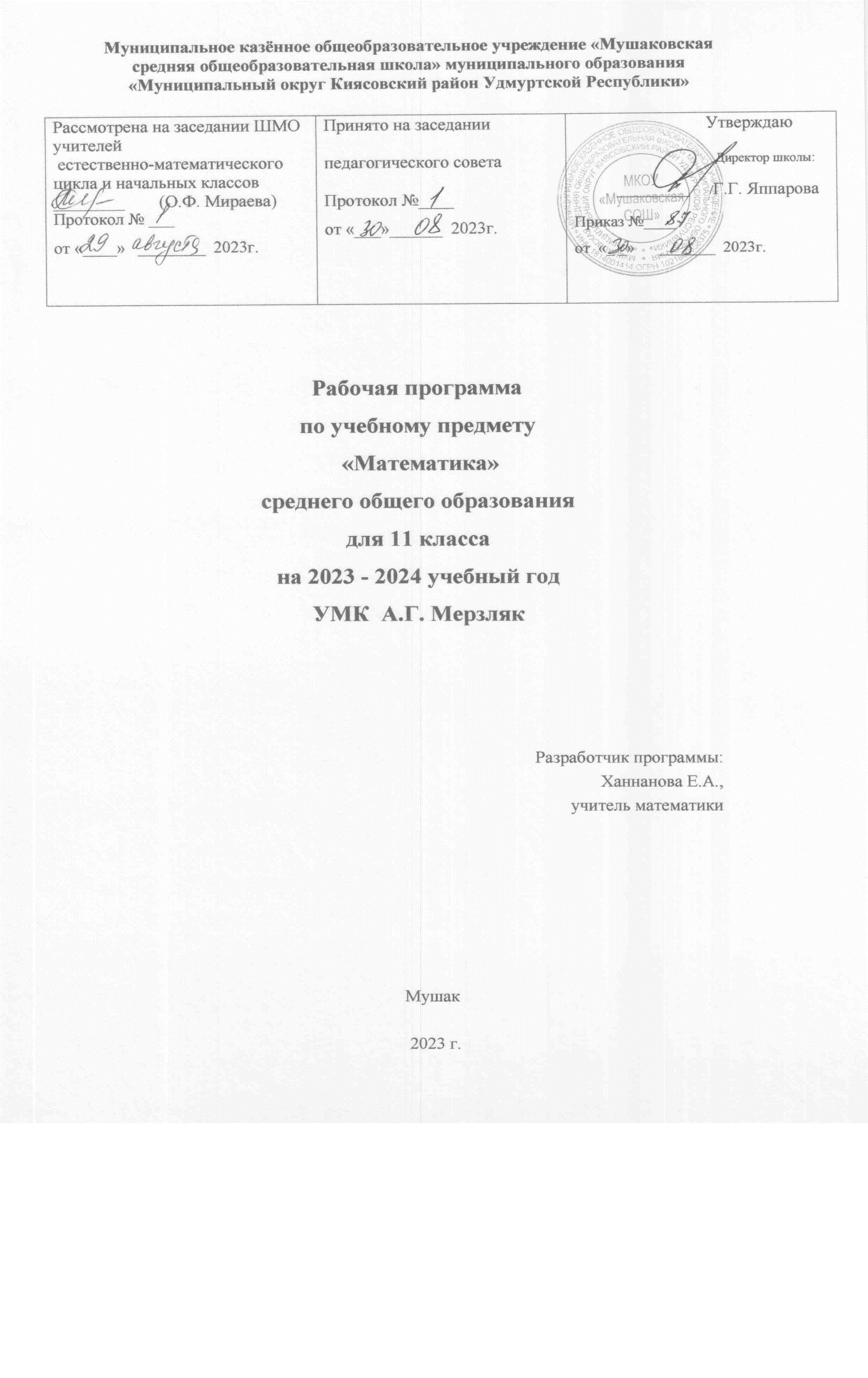 Пояснительная записка Рабочая программа по математике разработана на основе:– Федерального закона от 29.12.2012 N 273-ФЗ "Об образовании в Российской Федерации"; – Федерального государственного стандарта среднего общего образования, утвержденного приказом Минобрнауки России от 17 мая 2012 года № 413;– Приказа Министерства образования и науки РФ от 29 июня 2017 г. № 613 «О внесении изменений в федеральный государственный образовательный стандарт среднего общего образования, утвержденный приказом Министерства образования и науки Российской Федерации от 17 мая 2012 г. № 413»;– Постановления Главного государственного санитарного врача Российской Федерации от 29 декабря 2010 г. N189 "Об утверждении СанПиН 2.4.2.2821-10 "Санитарно-эпидемиологические требования к условиям и организации обучения в общеобразовательных учреждениях";– Требований к результатам освоения основной образовательной программы среднего общего образования МКОУ «Мушаковская СОШ» Модуль «Алгебра и начала математического анализа» разработан с учётом Примерной программы среднего общего образования по математике и авторской программы: Математика: рабочие программы: 5-11 классы/  А.Г. Мерзляк, В.Б. Полонский, М.С. Якир, Е.В. Буцко. – 2-е изд. перераб. – М.: Вентана-Граф, 2017. – 164 с.Изменения в содержание учебного материала не внесены. Программа конкретизирует содержание предметных тем образовательного стандарта: алгебра; функции; тригонометрия; начала математического анализа; уравнения и неравенства; элементы комбинаторики, статистики и теории вероятностей.В основу программы положена концепция, предусматривающая формирование функциональных знаний и умений, которые обеспечивают целесообразное применение знаний по алгебре и началам анализа. Программа реализуется с использованием следующего учебно-методического комплекта:11 классМодуль «Алгебра и начала математического анализа»Математика. Алгебра и начала математического анализа. Базовый уровень:  11 класс:  учебник / А.Г.Мерзляк, Д.А. Номировский, В.Б. Полонский, М.С. Якир; под ред. В.Е. Подольского. – 3-е изд., стереотип. – М.: Вентана-Граф, 2020. – 288 с.: ил. – (Российский учебник). Математика : алгебра и начала математического анализа, геометрия. Алгебра и начала математического анализа. Базовый уровень : 11 класс : методическое пособие / Е. В. Буцко, А. Г. Мерзляк, В. Б. Полонский, М. С. Якир. — М. : Вентана-Граф, 2020. — 74 с. : ил. — (Российский учебник).Математика : алгебра и начала математического анализа, геометрия. Алгебра и начала математического анализа. Базовый уровень : 11 класс : дидактические материалы / А. Г. Мерзляк, В. Б. Полонский, Е.М. Рабинович, М.С. Якир. — М. : Вентана-Граф, 2020 — 110 с. : ил. — (Российский учебник).При составлении модуля «Геометрия» была использована Примерная программа среднего общего образования по математике и авторская программа: Математика: рабочие программы: 5-11 классы/  А.Г. Мерзляк, В.Б. Полонский, М.С. Якир, Е.В. Буцко. – 2-е изд. перераб. – М.: Вентана-Граф, 2017. – 164 с.Изменения в содержание учебного материала  внесены, так как в учебном плане школы на изучение математики отводится 34 часа (1 час в неделю), а по программе должно быть 68 часов (2 часа в неделю). Программа конкретизирует содержание предметных тем образовательного стандарта: геометрия на плоскости; прямые и плоскости в пространстве; многогранники; тела вращения.11 классМодуль «Геометрия»Математика. Геометрия. Базовый уровень:  11 класс:  учебник / А.Г.Мерзляк, Д.А. Номировский, В.Б. Полонский, М.С. Якир; под ред. В.Е. Подольского. – 3-е изд., стереотип. – М.: Вентана-Граф, 2020. – 207 с.: ил. – (Российский учебник). Математика: геометрия. Базовый уровень : 11 класс : методическое пособие / Е. В. Буцко, А. Г. Мерзляк, В. Б. Полонский, М. С. Якир. — М. : Вентана-Граф, 2020 — 68 с. : ил. — (Российскийучебник).Математика : алгебра и начала математического анализа, геометрия. Геометрия. Базовый уровень : 11 класс : дидактические материалы / А. Г. Мерзляк, В. Б. Полонский, Е.М. Рабинович и др.. — М. : Вентана-Граф, 2020 — 128 с. : ил. — (Российский учебник).Согласно учебному плану на изучение математики отводится 170 часов:в 11 классе (170 часов в год: 3 часа в неделю модуль «Алгебра и начала математического анализа» и 2 часа – модуль «Геометрия»).Срок реализации рабочей программы  1 года.Планируемые результаты освоения учебного предмета11 классЛичностные результаты:  воспитание российской гражданской идентичности: патриотизма; готовности к служению Отечеству, его защите; осознания российской идентичности в поликультурном социуме; чувства причастности к историко-культурной общности российского народа и судьбе России;   мировоззрение, соответствующее современному уровню развития науки, значимости науки, готовность к научно-техническому творчеству, владение достоверной информацией о передовых достижениях и открытиях мировой и отечественной науки, заинтересованность в научных знаниях об устройстве мира и общества;  готовность и способность к саморазвитию, самообразованию и самовоспитанию в соответствии с общечеловеческими ценностями и идеалами гражданского общества;  готовность и способность к образованию, в том числе самообразованию, на протяжении всей жизни; сознательное отношение к непрерывному образованию как условию успешной профессиональной и общественной деятельности;    ориентация обучающихся на реализацию позитивных жизненных перспектив, инициативность, креативность, готовность и способность к личностному самоопределению, способность ставить цели и строить жизненные планы;  готовность к договорному регулированию отношений в группе или социальной организации; готовность обучающихся к конструктивному участию в принятии решений, затрагивающих их права и интересы, в том числе в различных формах общественной самоорганизации, самоуправления, общественно значимой деятельности;   осознанный выбор будущей профессии как путь и способ реализации собственных жизненных планов;  готовность обучающихся к трудовой профессиональной деятельности как к возможности участия в решении личных, общественных, государственных, общенациональных проблем;  нравственное сознание и поведение на основе усвоения общечеловеческих ценностей, толерантного сознания и поведения в поликультурном мире, готовности и способности вести диалог с другими людьми, достигать в нем взаимопонимания, находить общие цели и сотрудничать для их достижения;   развитие компетенций сотрудничества со сверстниками, детьми младшего возраста, взрослыми в образовательной, общественно полезной, учебно-исследовательской, проектной и других видах деятельности.   умение ясно, точно, грамотно излагать свои мысли в устной и письменной речи, понимать смысл поставленной задачи, выстраивать аргументацию, приводить примеры и контрпримеры;представление о математической науке как сфере человеческой деятельности, об этапах её развития, о её значимости для развития цивилизации;креативность мышления, инициатива, находчивость, активность при решении математических задач;критичность мышления, умение распознавать логические некорректные высказывания, отличать гипотезу от факта;умение контролировать процесс и результат учебной математической деятельности;способность к эмоциональному восприятию математических   объектов, задач, решений, рассуждений.Личностные результаты отражают, в том числе в части:Основные направления деятельности (из Стратегии развития воспитания в Российской федерации на период до 2025 года).Гражданское и патриотическое воспитание:проявление интереса к прошлому и настоящему российской математики, ценностным отношением к достижениям российских математиков и российской математической школы, к использованию этих достижений в других науках и прикладных сферах.Духовно-нравственное развитие:готовность к выполнению обязанностей гражданина и реализации его прав, представление о математических основах функционирования различных структур, явлений, процедур гражданского общества (выборы, опросы и пр.); готовность к обсуждению этических проблем, связанных с практическим применением достижений науки, осознание важности морально-этических принципов в деятельности учёного.Эстетическое воспитание:способность к эмоциональному и эстетическому восприятию математических объектов, задач, решений, рассуждений; умение видеть математические закономерности в искусстве.4.Физическое развитие и  культура здоровьяготовность применять математические знания в интересах своего здоровья, ведения здорового образа жизни (здоровое питание, сбалансированный режим занятий и отдыха, регулярная физическая активность); сформированность навыка рефлексии, признание своего права на ошибку и такого же права другого человека.5.Трудовое воспитание и профессиональное самоопределениеустановка на активное участие в решении практических задач математической направленности, осознание важности математического образования на протяжении всей жизни для успешной профессиональной деятельности и развитие необходимых умений; осознанный выбор и построение индивидуальной траектории образования и жизненных планов с учётом личных интересов и общественных потребностей.6.Экологическое воспитаниеориентация на применение математических знаний для решения задач в области сохранности окружающей среды, планирования поступков и оценки их возможных последствий для окружающей среды; осознание глобального характера экологических проблем и путей их решения.7. Ценности научного познания (Популяризация научных знаний среди детей):ориентация в деятельности на современную систему научных представлений об основных закономерностях развития человека, природы и общества, понимание математической науки как сферы человеческой деятельности, этапов её развития и значимости для развития цивилизации; овладение языком математики и математической культурой как средством познания мира; овладение простейшими навыками исследовательской деятельности.Метапредметные результаты:Регулятивные УУД:   способность самостоятельно обнаруживать и формулировать учебную проблему; определять цель учебной деятельности, задавать параметры и критерии, по которым можно определить, что цель достигнута; ставить и формулировать собственные задачи в образовательной деятельности и жизненных ситуациях; развивать мотивы и интересы своей познавательной деятельности;  оценивать возможные последствия достижения поставленной цели в деятельности, собственной жизни и жизни окружающих людей, основываясь на соображениях этики и морали;  способность самостоятельно планировать альтернативные пути достижения целей, осознанно выбирать наиболее эффективные способы решения учебных и познавательных задач;  оценивать ресурсы, в том числе время и другие нематериальные ресурсы, необходимые для достижения поставленной цели;  организовывать эффективный поиск ресурсов, необходимых для достижения поставленной цели;  сопоставлять полученный результат деятельности с поставленной заранее целью;  умение соотносить свои действия с планируемыми результатами, определять способы действий в рамках предложенных условий и требований;  умение осуществлять контроль по образцу и вносить необходимые коррективы в соответствии с изменяющейся ситуацией;  способность адекватно оценивать правильность или ошибочность выполнения учебной задачи, её объективную трудность и собственные возможности её решения;  умение определять понятия, создавать обобщения, устанавливать аналогии, классифицировать, самостоятельно выбирать основания и критерии для классификации;  умение устанавливать причинно-следственные связи; строить логические рассуждения, умозаключения (индуктивные, дедуктивные и по аналогии) и выводы;  умения создавать, применять и преобразовывать знаково-символические средства, модели и схемы для решения учебных и познавательных задач.Познавательные УУД:  формирование учебной и общепользовательской компетентности в области использования информационно-коммуникационных технологий (ИКТ-компетентностй);  первоначальные представления об идеях и о методах математики как об универсальном языке науки и техники, о средстве моделирования явлений и процессов;  умение видеть математическую задачу в контексте проблемной ситуации в других дисциплинах, в окружающей жизни;  поиск и нахождение обобщенных способов решения задач, в том числе, осуществление развернутого информационного поиска и постановка на его основе новых (учебных и познавательных) задач;  критическое оценивание и интерпретирование информации с разных позиций,  распознавание и фиксирование противоречия в информационных источниках;  использование различных модельно-схематических средств для представления существенных связей и отношений, а также противоречий, выявленных в информационных источниках;  нахождение и привод критических аргументов в отношении действий и суждений другого; спокойное и разумное отношение к критическим замечаниям в отношении собственного суждения, рассмотр их как ресурс собственного развития;  выход за рамки учебного предмета и осуществление целенаправленного поиска возможностей для  широкого переноса средств и способов действия;  выстраивание индивидуальной образовательной траектории, с учетом ограничения со стороны других участников и ресурсные ограничения;умение менять и удерживать разные позиции в познавательной деятельности;  умение понимать и использовать математические средства наглядности (рисунки, чертежи, схемы и др.) для иллюстрации, интерпретации, аргументации;  умение выдвигать гипотезы при решении учебных задач и понимания необходимости их проверки;  понимание сущности алгоритмических предписаний и умения действовать в соответствии с предложенным алгоритмом;  способность планировать и осуществлять деятельность, направленную на решение задач исследовательского характера.Коммуникативные УУД:  развитие способности осуществлять деловую коммуникацию как со сверстниками, так и со взрослыми (как внутри образовательной организации, так и за ее пределами), подбирать партнеров для деловой коммуникации исходя из соображений результативности взаимодействия, а не личных симпатий;  при осуществлении групповой работы быть как руководителем, так и членом команды в разных ролях (генератор идей, критик, исполнитель, выступающий, эксперт и т.д.);  координирование и выполнение работы в условиях реального, виртуального и комбинированного взаимодействия;  развернутое, логичное и точное изложение своей точки зрения с использованием адекватных (устных и письменных) языковых средств;  распознавание конфликтогенных ситуаций и предотвращение конфликтов до их активной фазы, выстраивание деловой и образовательной коммуникации, избегая личностных оценочных суждений.Модуль «Алгебра и начала математического анализа»Выпускник научится:осознавать значение математической науки для решения задач, возникающих в теории и в практике; широту и в то же время ограниченность применения математических методов к анализу и исследованию процессов и явлений в природе и обществе;на основе математических закономерностей в природе характеризовать красоту и совершенство окружающего мира и произведений искусства;осознавать значение практики и вопросов, возникающих в самой математике, для формирования и развития математической науки; историю развития понятия числа, создания математического анализа;осознавать значение идей, методов и результатов алгебры и математического анализа для построения моделей реальных процессов и ситуаций; универсальный характер законов логики математических рассуждений, их применимость во всех областях человеческой деятельности;понимать различие требований, предъявляемых к доказательствам в математике, естественных, социально–экономических и гуманитарных науках, на практике;развивать представление о вероятностном характере различных процессов и закономерностей окружающего мира; использовать основные методы доказательства, проводить доказательство и выполнять опровержение;применять основные методы решения математических задач;применять простейшие программные средства и электронно-коммуникационные системы при решении математических задач;пользоваться прикладными программами и программами символьных вычислений для исследования математических объектов;иметь представление о вкладе выдающихся математиков в развитие науки;понимать роль математики в развитии России;свободно оперировать понятиями: уравнение, неравенство, равносильные уравнения и неравенства, уравнение, являющееся следствием другого уравнения, уравнения, равносильные на множестве, равносильные преобразования уравнений;решать разные виды уравнений и неравенств и их систем;овладеть основными типами показательных, логарифмических уравнений и неравенств и стандартными методами их решений и применять их при решении задач;понимать смысл теорем о равносильных и неравносильных преобразованиях уравнений и уметь их доказывать;владеть методами решения уравнений, неравенств и их систем, уметь выбирать метод решения и обосновывать свой выбор;использовать метод интервалов для решения неравенств, в том числе дробно-рациональных и включающих в себя иррациональные выражения;решать алгебраические уравнения и неравенства и их системы с параметрами алгебраическим и графическим методами;свободно использовать тождественные преобразования при решении уравнений и систем уравнений;владеть понятиями показательная функция, экспонента; строить их графики и уметь применять свойства показательной функции при решении задач;владеть понятием логарифмическая функция; строить ее график и уметь применять свойства логарифмической функции при решении задач;применять при решении задач преобразования графиков функций;строить графики и применять к решению задач, в том числе с параметром;владеть понятиями первообразная функция, определенный интеграл; применять теорему Ньютона–Лейбница и ее следствия для решения задач;владеть основными понятиями комбинаторики и уметь их применять при решении задач;иметь представление об основах теории вероятностей;оперировать понятиями: частота и вероятность события, сумма и произведение вероятностей, вычислять вероятности событий на основе подсчета числа исходов; оперировать основными описательными характеристиками числового набора, понятием генеральная совокупность и выборкой из нее;иметь представление о дискретных и непрерывных случайных величинах и распределениях, о независимости случайных величин;иметь представление о математическом ожидании и дисперсии случайных величин;иметь представление о совместных распределениях случайных величин;понимать суть закона больших чисел и выборочного метода измерения вероятностей;иметь представление о нормальном распределении и примерах нормально распределенных случайных величин;иметь представление о корреляции случайных величин;решать разные задачи повышенной трудности;анализировать условие задачи, выбирать оптимальный метод решения задачи, рассматривая различные методы;строить модель решения задачи, проводить доказательные рассуждения при решении задачи;решать задачи, требующие перебора вариантов, проверки условий, выбора оптимального результата;анализировать и интерпретировать полученные решения в контексте условия задачи, выбирать решения, не противоречащие контексту;  переводить при решении задачи информацию из одной формы записи в другую, используя при необходимости схемы, таблицы, графики, диаграммы.Выпускник получит возможность научиться:развить представление о числе и числовых системах от натуральных до действительных чисел; о роли вычислений в человеческой практике;свободно выполнять тождественные преобразования логарифмических и степенных выражений;свободно определять тип и выбирать метод решения показательных и логарифмических уравнений и неравенств, иррациональных уравнений и неравенств, их систем;свободно решать системы линейных уравнений; решать основные типы уравнений и неравенств с параметрами;оперировать понятием первообразной функции для решения задач;овладеть основными сведениями об интеграле Ньютона–Лейбница и его простейших применениях;уметь выполнять приближенные вычисления (методы решения уравнений, вычисления определенного интеграла);уметь применять приложение производной и определенного интеграла к решению задач естествознания;иметь представление о статистических гипотезах и проверке статистической гипотезы, о статистике критерия и ее уровне значимости;иметь представление о кодировании, двоичной записи, двоичном дереве;владеть основными понятиями  теории графов (граф, вершина, ребро, степень вершины, путь в графе) и уметь применять их при решении задач;иметь представление о деревьях и уметь применять при решении задач;владеть понятием связность и уметь применять компоненты связности при решении задач;уметь осуществлять пути по ребрам, обходы ребер и вершин графа;иметь представление о выборочном коэффициенте корреляции и линейной регрессии;иметь представление о статистических гипотезах и проверке статистической гипотезы, о статистике критерия и ее уровне значимости;иметь представление о связи эмпирических и теоретических распределений;иметь представление о кодировании, двоичной записи, двоичном дереве;владеть понятием связность и уметь применять компоненты связности при решении задач.Использовать приобретенные знания и умения в практической деятельности и повседневной жизни для:доказательных рассуждений в ситуациях повседневной жизни, при решении задач из других предметов;составления и решения уравнений, неравенств, их систем при решении задач других учебных предметов;выполнения оценки правдоподобия результатов, получаемых при решении различных уравнений, неравенств и их систем при решении задач других учебных предметов;составления и решения уравнений и неравенств с параметрами при решении задач других учебных предметов;использования программных средств при решении отдельных классов уравнений и неравенств;записи, сравнения, округления числовых данных реальных величин с использованием разных систем измерения; определения по графикам и использования при решения прикладных задач свойств реальных процессов и зависимостей (наибольшие и наименьшие значения, промежутки возрастания и убывания функции, промежутки знакопостоянства, асимптоты, точки перегиба, период и т.п.); определения по графикам простейших характеристик периодических процессов в биологии, экономике, музыке, радиосвязи и др. (амплитуда, период и т.п.);интерпретирования свойства в контексте конкретной практической ситуации;решения прикладных задач из биологии, физики, химии, экономики и других предметов, связанных с исследованием характеристик процессов; интерпретирования полученных результатов;практических расчетов по формулам, с использованием при необходимости справочных материалов, калькулятора, компьютера;построения и исследования простейших математических моделей;вычисления или оценивания вероятности событий в реальной жизни;выбора подходящего метода представления и обработки данных;описания и исследования с помощью изучаемых понятий реальных зависимостей; интерпретации результатов решения задач с учетом ограничений, связанных с реальными свойствами рассматриваемых процессов и явлений;решения геометрических, физических, экономических и других прикладных задач, в том числе с использованием при необходимости справочных материалов.Модуль «Геометрия»Выпускник научится:понимать значение геометрии для решения задач, возникающих в теории и в практике; широту  применения геометрических знаний к анализу и исследованию реальных предметов и явлений в природе и обществе;понимать значение практики и вопросов, возникающих в самой геометрии, для формирования и развития геометрии как математической науки; иметь представления о возможности геометрии для описания свойств реальных предметов и их взаимного расположения;осознавать роль аксиоматики в геометрии; возможность построения геометрических теорий на аксиоматической основе; значение аксиоматики для других областей знания и для практики;различать требования, предъявляемые к доказательствам в геометрии, алгебре, естественных, социально–экономических и гуманитарных науках, на практике;владеть геометрическими понятиями при решении задач и проведении математических рассуждений;самостоятельно формулировать определения геометрических фигур, выдвигать гипотезы о новых свойствах и признаках геометрических фигур и обосновывать или опровергать их, обобщать или конкретизировать результаты на новых классах фигур, проводить в несложных случаях классификацию фигур по различным основаниям;исследовать чертежи, включая комбинации фигур, извлекать, интерпретировать и преобразовывать информацию, представленную на чертежах;решать задачи геометрического содержания, в том числе в ситуациях, когда алгоритм решения не следует явно из условия, выполнять необходимые для решения задачи дополнительные построения, исследовать возможность применения теорем и формул для решения задач;уметь формулировать и доказывать геометрические утверждения; владеть понятиями векторы и их координаты;уметь выполнять операции над векторами;использовать скалярное произведение векторов при решении задач;применять уравнение плоскости, формулу расстояния между точками, уравнение сферы при решении задач;применять векторы и метод координат в пространстве при решении задач; владеть понятиями тела вращения (цилиндр, конус, шар и сфера), их сечения и уметь применять их при решении задач;владеть понятиями касательные прямые и плоскости и уметь применять из при решении задач;иметь представления о вписанных и описанных сферах и уметь применять их при решении задач;владеть понятиями объем, объемы многогранников, тел вращения и применять их при решении задач;иметь представление о развертке цилиндра и конуса, площади поверхности цилиндра и конуса, уметь применять их при решении задач;иметь представление о площади сферы и уметь применять его при решении задач;уметь решать задачи на комбинации многогранников и тел вращения;иметь представление о подобии в пространстве и уметь решать задачи на отношение объемов и площадей поверхностей подобных фигур.Выпускник получит возможность научиться:  применять при решении задач формулу расстояния от точки до плоскости;владеть разными способами задания уравнения прямой и уметь применять их при решении задач; находить расстояние между скрещивающимися прямыми, заданными в системе координат;применять при решении задач и доказательстве теорем векторный метод и метод координат; иметь представление о движениях в пространстве: параллельном переносе, симметрии относительно плоскости, центральной симметрии, повороте относительно прямой, винтовой симметрии, уметь применять их при решении задач;иметь представления о преобразовании подобия, гомотетии и уметь применять их при решении задач;иметь представление о цилиндрических и конических сечениях; иметь представление о касающихся сферах и комбинации тел вращения и уметь применять их при решении задач;находить объем параллелепипеда и тетраэдра, заданных координатами своих вершин;иметь представление об аксиомах объема, применять формулы объемов прямоугольного параллелепипеда, призмы и пирамиды, тетраэдра при решении задач;применять теоремы об отношениях объемов при решении задач;применять интеграл для вычисления объемов и поверхностей тел вращения, вычисления площади сферического пояса и объема шарового слоя; уметь применять формулы объемов при решении задач;уметь решать задачи на плоскости методами стереометрии.Использовать приобретенные знания и умения в практической деятельности и повседневной жизни для:описания реальных ситуаций на языке геометрии;решения практических задач, связанных с нахождением геометрических величин (используя при необходимости справочники и технические средства);построений геометрическими инструментами (линейка, угольник, циркуль, транспортир);составления с использованием свойств геометрических фигур математических моделей для решения задач практического характера и задач из смежных дисциплин, исследования полученных моделей и интерпретации результата.Содержание учебного предмета11 класс Модуль «Алгебра и начала математического анализа»(102 часа)Повторение материала 10 класса (4 часа)Глава 1: Показательная и логарифмическая функции (28 часов)Степень с произвольным действительным показателем. Показательная функция. Показательные уравнения. Показательные неравенства.  Логарифм и его свойства. Логарифмическая функция и ее свойства. Логарифмические уравнения. Логарифмические   неравенства. Производные  показательной и логарифмической функций.Глава 2: Интеграл и его применение (11 часов).Первообразная. Правила нахождения первообразной. Площадь криволинейной трапеции. Определённый интеграл. Вычисление объемов тел.Глава 3: Элементы комбинаторики. Бином Ньютона (12 часов).Метод математической индукции. Перестановки. Размещения. Сочетания (комбинации). Бином Ньютона. Глава 4: Элементы теории вероятностей (13 часов)Операции над событиями. Зависимые и независимые события. Схема Бернулли. Случайные величины и их характеристикиПовторение (34 часа)11 класс Модуль «Геометрия» (68 часов)Глава 1. Координаты и векторы в пространстве (16 часов)Декартовы координаты в пространстве. Векторы в пространстве. Сложение и вычитание векторов. Умножение вектора на число. Гомотетия. Скалярное произведение векторов. Геометрическое место точек пространства. Уравнение плоскости. Глава 2. Тела вращения (29 часов)     Цилиндр. Комбинации цилиндра и призмы. Конус. усеченный конус. Комбинация конуса и пирамиды. Сфера и шар. Уравнение сферы. Взаимное расположение сферы и плоскости. Многогранники, вписанные в сферу. Многогранники, описанные около сферы. Комбинации цилиндра и сферы, конуса и сферы.Глава 3. Объёмы тел. Площадь сферы (17 часов)Объём тела. Формулы для вычисления объёма призмы. Формулы для вычисления объёмов пирамиды и усечённой пирамиды. Объёмы тел вращения. Площадь сферы. Итоговое повторение курса геометрии 11 класса (6 час) Параллельность прямых, прямой и плоскости. Скрещивающиеся прямые. Параллельность плоскостей. Перпендикулярность прямой и плоскости. Теорема о трёх перпендикулярах. Угол между прямой и плоскостью. Двугранный угол. Перпендикулярность плоскостей.Тематическое планированиес учетом  рабочей  программы воспитания МКОУ «Мушаковская СОШ»Тематическое планирование по математике 11 классКонтрольно-измерительные материалы (КИМ)Дидактические материалы 11 класс, Мерзляк А.Г,Полонский В.Б, Якир М.С Москва «Вентана-Граф», 2017.  Система контрольных работ, лабораторных и практических работМатериально-техническое обеспечение образовательного процессаМерзляк, А. Г.Математика : алгебра и начала математического анализа, геометрия. Алгебра и начала математического анализа. Базовый уровень :11 класс : учебное пособие / А. Г. Мерзляк, Д. А. Номировский,В. Б. Полонский и др. ; под ред. В. Е. Подольского. — 4-е изд., стереотип. — М. : Вентана-Граф, 2019.Мерзляк, Д. А. Номировский,В. Б. Полонский и др.,.Математика : алгебра и начала математического анализа, геометрия. Базовый уровень. под ред. В. Е. Подольского. — 4-е изд., стереотип. — М. : Вентана-Граф, 2019.Дидактические материалы 10 класс, Мерзляк А.Г,Полонский В.Б, Якир М.С Москва «Вентана-Граф», 2017.   Технические средства обученияКомпьютер.Принтер, ксерокс.Проектор.Интерактивная доска.Цифровые образовательные ресурсы.http://um-razum.ru – видеоуроки, презентации по математике. Для школьников и учителей.http://sdamege.ru/ - сайт с тренировочными тестами для подготовки к ГИАКомпьютерные презентации к урокам.http://www.prosv.ru - сайт издательства «Просвещение» (рубрика «Математика»)http:/www.drofa.ru - сайт издательства Дрофа (рубрика «Математика»)http://www.internet-scool.ru - сайт Интернет – школы издательства Просвещение.http://www.intellectcentre.ru – сайт издательства «Интеллект-Центр»http://www.fipi.ru - портал информационной поддержки мониторинга качества образования.Учебно-практическое оборудование:Угольники.Линейка.Транспортир.      4. Циркуль.      5. Набор геометрических телРазделКоличество часовМодуль воспитательной программы  «Школьный урок»Основные направления воспитательной деятельности     Повторение8День знаний1,2Глава 1. Показательная и логарифмическая функции  28День знаний1,2Глава 2. Координаты и векторы в пространстве16Предметные олимпиады1,2Глава 3. Интеграл и его применение11Решу ЕГЭ7Глава 4.Тела вращения29Предметные олимпиады7Глава 5. Элементы комбинаторики. Бином Ньютона12Интеллектуальный интернет – задания на сайте Учи.ру7Глава 6. Элементы теории вероятностей13Всероссийский урок безопасности школьников в интернет7Глава 7. Объемы тел. Площадь сферы 17Решу ЕГЭ7 Повторение             36Решу ЕГЭ7№ урокаТема урокаКоличество часовКонтрольПримерное домашнее заданиеПовторение ( 8 ч.)Повторение ( 8 ч.)Повторение ( 8 ч.)Повторение ( 8 ч.)1Повторение учебного материала по теме: «Корень n-ой степени»12Повторение учебного материала по теме: «Тригонометрия»13Повторение учебного материала по теме: «Тригонометрия»14Повторение учебного материала по теме: «Производная»15Повторение учебного материала по теме: «Производная»16Повторение учебного материала по теме: «Многогранники»17Повторение учебного материала по теме: «Многогранники»18Входная контрольная работа1Входная контрольная работа              Глава 1. Показательная и логарифмическая функции  (28 ч.)              Глава 1. Показательная и логарифмическая функции  (28 ч.)              Глава 1. Показательная и логарифмическая функции  (28 ч.)              Глава 1. Показательная и логарифмическая функции  (28 ч.)9 Степень с произвольным действительным показателем. Показательная функция.110Степень с произвольным действительным показателем. Показательная функция111Степень с произвольным действительным показателем. Показательная функция112    Показательные уравнения113Показательные уравнения114Показательные уравнения115Показательные неравенства116Показательные неравенства117Показательные неравенства118Контрольная работа №1 по теме «Показательная функция. Показательные уравнения и неравенства.»1Контрольная работа №119Логарифм и его свойства120Логарифм и его свойства121Логарифм и его свойства122Логарифм и его свойства123Логарифмическая функция и ее свойства124Логарифмическая функция и ее свойства125Логарифмическая функция и ее свойства126Логарифмическая функция и ее свойства127    Логарифмические уравнения128    Логарифмические уравнения129    Логарифмические уравнения130   Логарифмические неравенства131Логарифмические неравенства132Логарифмические неравенства133Производные показательной и логарифмической функций134Производные показательной и логарифмической функций135Производные показательной и логарифмической функций136Контрольная работа № 2 по теме Логарифмическая функция. Логарифмические уравнения и неравенства. Производные показательной и логарифмической функций.1Контрольная работа №2                        Глава 2. Координаты и векторы в пространстве (16 ч.)                        Глава 2. Координаты и векторы в пространстве (16 ч.)                        Глава 2. Координаты и векторы в пространстве (16 ч.)                        Глава 2. Координаты и векторы в пространстве (16 ч.)37Декартовы координаты точки в пространстве138Декартовы координаты точки в пространстве139Векторы в пространстве140Векторы в пространстве141Сложение и вычитание векторов142Сложение и вычитание векторов143Умножение векторов на число. Гомотетия144Умножение векторов на число. Гомотетия145Умножение векторов на число. Гомотетия146Скалярное произведение векторов147Скалярное произведение векторов148Скалярное произведение векторов149Геометрическое место точек пространства. Уравнение плоскости.150Геометрическое место точек пространства. Уравнение плоскости.151Геометрическое место точек пространства. Уравнение плоскости.152Контрольная работа № 3 по теме Координаты и векторы в пространстве.1Контрольная работа № 3                    Глава 3. Интеграл и его применение (11 ч.)                   Глава 3. Интеграл и его применение (11 ч.)                   Глава 3. Интеграл и его применение (11 ч.)                   Глава 3. Интеграл и его применение (11 ч.)53Первообразная154Первообразная155Правила нахождения первообразной156Правила нахождения первообразной157Правила нахождения первообразной158Площадь криволинейной трапеции. Определенный интеграл159Площадь криволинейной трапеции. Определенный интеграл160Площадь криволинейной трапеции. Определенный интеграл161Площадь криволинейной трапеции. Определенный интеграл162Вычисление объемов тел163Контрольная работа № 4 по теме «Интеграл и его применение»1Контрольная работа № 4Глава 4. Тела вращения (29 ч.)  64Цилиндр65Цилиндр66Цилиндр67Комбинации цилиндра и призмы68Комбинации цилиндра и призмы69Конус70Конус71Конус72Усеченный конус73Усеченный конус74Комбинации конуса и пирамиды75Комбинации конуса и пирамиды76Комбинации конуса и пирамиды77Контрольная работа №5  по теме «Цилиндр, призма конус Пирамида»Контрольная работа № 578Сфера и шар. Уравнение сферы79Сфера и шар. Уравнение сферы80Взаимное расположение сферы и плоскости81Взаимное расположение сферы и плоскости82Взаимное расположение сферы и плоскости83Многогранники, вписанные в сферу84Многогранники, вписанные в сферу85Многогранники, вписанные в сферу86Многогранники, описанные около сферы87Многогранники, описанные около сферы88Многогранники, описанные около сферы89Комбинации цилиндра и сферы, конуса и сферы.90Комбинации цилиндра и сферы, конуса и сферы.91Комбинации цилиндра и сферы, конуса и сферы.92Контрольная работа № 6  по теме «Сфера и шар. МногогранникиКонтрольная работа № 6                             Глава 5. Элементы комбинаторики. Бином Ньютона (12 ч.)                             Глава 5. Элементы комбинаторики. Бином Ньютона (12 ч.)                             Глава 5. Элементы комбинаторики. Бином Ньютона (12 ч.)                             Глава 5. Элементы комбинаторики. Бином Ньютона (12 ч.)93Метод математической индукции194Метод математической индукции195Перестановки. Размещения196Перестановки. Размещения197Перестановки. Размещения198Сочетания (комбинации)199Сочетания (комбинации)1100Сочетания (комбинации)1101Бином Ньютона1102Бином Ньютона1103Бином Ньютона1104Контрольная работа № 7 по теме «Элементы комбинаторики. Бином Ньютона1Контрольная работа № 7                             Глава 5. Элементы теории вероятностей (13 ч.)                             Глава 5. Элементы теории вероятностей (13 ч.)                             Глава 5. Элементы теории вероятностей (13 ч.)                             Глава 5. Элементы теории вероятностей (13 ч.)105Операции над событиями1106Операции над событиями1107Операции над событиями1108Зависимые и независимые события1109Зависимые и независимые события1110Зависимые и независимые события1111Зависимые и независимые события1112Схема Бернулли1113Схема Бернулли1114Случайные величины и их характеристики1115Случайные величины и их характеристики1116Случайные величины и их характеристики1117Контрольная работа № 8 по теме «Элементы теории вероятностей»1Контрольная работа № 8                     Глава 6. Объемы тел. Площадь сферы (17 ч.)                     Глава 6. Объемы тел. Площадь сферы (17 ч.)                     Глава 6. Объемы тел. Площадь сферы (17 ч.)                     Глава 6. Объемы тел. Площадь сферы (17 ч.)118Объём тела. Формулы для вычисления объема призмы1119Объём тела. Формулы для вычисления объема призмы1120Объём тела. Формулы для вычисления объема призмы1121Формулы для вычисления объемов пирамиды и усечённой пирамиды1122Формулы для вычисления объемов пирамиды и усечённой пирамиды1123Формулы для вычисления объемов пирамиды и усечённой пирамиды1124Формулы для вычисления объемов пирамиды и усечённой пирамиды1125Формулы для вычисления объемов пирамиды и усечённой пирамиды1126Контрольная работа № 9 по теме «Объём многогранников»1Контрольная работа № 9127Объёмы тел вращения1128Объёмы тел вращения1129Объёмы тел вращения1130Объёмы тел вращения1131Объёмы тел вращения1132Площадь сферы1133Площадь сферы1134Контрольная работа № 10 по теме «Объёмы тел вращения»1Контрольная работа № 10                                         ПОВТОРЕНИЕ   (36 час.)                                         ПОВТОРЕНИЕ   (36 час.)                                         ПОВТОРЕНИЕ   (36 час.)                                         ПОВТОРЕНИЕ   (36 час.)135Повторение учебного материала по теме «Делимость натуральных чисел»1136Повторение учебного материала по теме«Признаки делимости»	1137Повторение учебного материала по теме«Рациональные числа»	1138Повторение учебного материала по теме              «Действия над рациональными числами»		1139Повторение учебного материала по теме «Множества»	1140Повторение учебного материала по теме «Операции над множествами»	1141Повторение учебного материала по теме «Пропорциональные величины»	1142Повторение учебного материала по теме«Процентные расчеты»	1143Повторение учебного материала по тем: «Элементы статистики и теории вероятностей»	1144Повторение учебного материала по теме «Рациональные выражения»	1145Повторение учебного материала по теме «Рациональные уравнения»	1146Повторение учебного материала по теме Системы алгебраических уравнений»	1147Повторение учебного материала по теме«Числовые неравенства и их свойства»	1148Повторение учебного материала по теме«Линейные и квадратичные неравенства»	1149Промежуточная аттестация. Итоговая контрольная работа1Итоговая контрольная работа150Повторение учебного материала по теме: «Системы неравенств»	1151Повторение учебного материала по теме: «Степени и корни»	1152Повторение учебного материала по теме: «Иррациональные уравнения»	1153Повторение учебного материала по теме: «Иррациональные неравенства»	1154Повторение учебного материала по теме: «Функции и их свойства»	1155Повторение учебного материала по теме: «Прогрессии»	1156Повторение учебного материала по теме: «Тригонометрические функции»	1157Повторение учебного материала по теме: «Тригонометрические уравнения и неравенства»	1158Повторение учебного материала по теме:«Показательная функция»1159Повторение учебного материала по теме:«Решение показательных уравнений»1160Повторение учебного материала по теме:«Решение показательных неравенств»1161Повторение учебного материала по теме:«Логарифмическая функция»1162Повторение учебного материала по теме:«Решение логарифмических уравнений»1163Повторение учебного материала по теме:«Решение логарифмических неравенств»1164Повторение учебного материала по теме:«Производная и её применение»1165Повторение учебного материала по теме:«Производная и её применение»1166Повторение учебного материала по теме:«Неопределенный интеграл»1167Повторение учебного материала по теме:«Определенный интеграл»1168Повторение учебного материала по теме:«Определенный интеграл»1169Повторение учебного материала по теме: «Метод интервалов»	1170Повторение учебного материала по теме: «Метод интервалов»	1ПредметМесяцРаботыРаботыПредметМесяцконтрольныелабораторные (или практические)математикасентябрьКонтрольная работа №1 по теме Показательная функция. Показательные уравнения и неравенства.математикаоктябрьКонтрольная работа № 2 по теме Логарифмическая функция. Логарифмические уравнения и неравенства. Производные показательной и логарифмической функций.математиканоябрьКонтрольная работа № 3 по теме Координаты и векторы в пространствематематиканоябрьКонтрольная работа № 4 по теме «Интеграл и его применение»математиканоябрьКонтрольная работа №5  по теме «Цилиндр, призма конус Пирамида»математикадекабрьКонтрольная работа № 6  по теме «Сфера и шар. Многогранники математикадекабрьКонтрольная работа № 7 по теме «Элементы комбинаторики. Бином НьютонаматематикаянварьКонтрольная работа № 8 по теме «Элементы теории вероятностей»математикафевральКонтрольная работа № 9 по теме «Объём многогранников»математикамартКонтрольная работа № 10 по теме «Объёмы тел вращения»апрельПромежуточная аттестация. Итоговая контрольная работамайЕГЭ